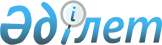 О признании утратившими силу структурного элемента решения и некоторых решений Каракиянского районного маслихатаРешение Каракиянского районного маслихата Мангистауской области от 12 апреля 2022 года № 14/137. Зарегистрировано в Министерстве юстиции Республики Казахстан 26 апреля 2022 года № 27768
      В соответствии с пунктом 5 статьи 7 Закона Республики Казахстан "О местном государственном управлении и самоуправлении в Республике Казахстан" и статьей 27 Закона Республики Казахстан "О правовых актах" Каракиянский районный маслихат РЕШИЛ:
      1. Признать утратившими силу структурный элемент решения и некоторые решения Каракиянского районного маслихата согласно приложению к настоящему решению.
      2. Настоящее решение вводится в действие по истечении десяти календарных дней после дня его первого официального опубликования. Перечень утратившими силу структурного элемента решения и  некоторых решений решений Каракиянского районного маслихата
      1. Решение Каракиянского районного маслихата от 29 июня 2015 года № 27/282 "О повышении базовых ставок земельного налога" (зарегистрировано в Реестре государственной регистрации нормативных правовых актов под № 2795).
      2. Решение Каракиянского районного маслихата от 15 марта 2016 года № 33/350 "О внесении изменения в решение Каракиянского районного маслихата от 29 июня 2015 года № 27/282 "О повышении базовых ставок земельного налога" (зарегистрировано в Реестре государственной регистрации нормативных правовых актов под № 3000).
      3. Пункт 5 Перечня изменений в некоторые решения Каракиянского районного маслихата, являющегося приложением к решению Каракиянского районного маслихата от 7 марта 2018 года № 16/184 "О внесении изменений в некоторые решения Каракиянского районного маслихата" (зарегистрировано в Реестре государственной регистрации нормативных правовых актов под № 3553).
      4. Решение Каракиянского районного маслихата от 29 марта 2019 года № 28/297 "О внесении изменения в решение Каракиянского районного маслихата от 29 июня 2015 года № 27/282 "О повышении базовых ставок земельного налога" (зарегистрировано в Реестре государственной регистрации нормативных правовых актов под № 3856).
					© 2012. РГП на ПХВ «Институт законодательства и правовой информации Республики Казахстан» Министерства юстиции Республики Казахстан
				
      Секретарь Каракиянского районного маслихата 

Ж. Қалаубай
Приложение к решению Каракиянского районного маслихата от 12 апреля 2022 года № 14/137 